Schrijven A 2Beispiel 3  (Imperfectum/Perfectum)Een ongelukSchrijf een bericht: Wat is er gebeurd?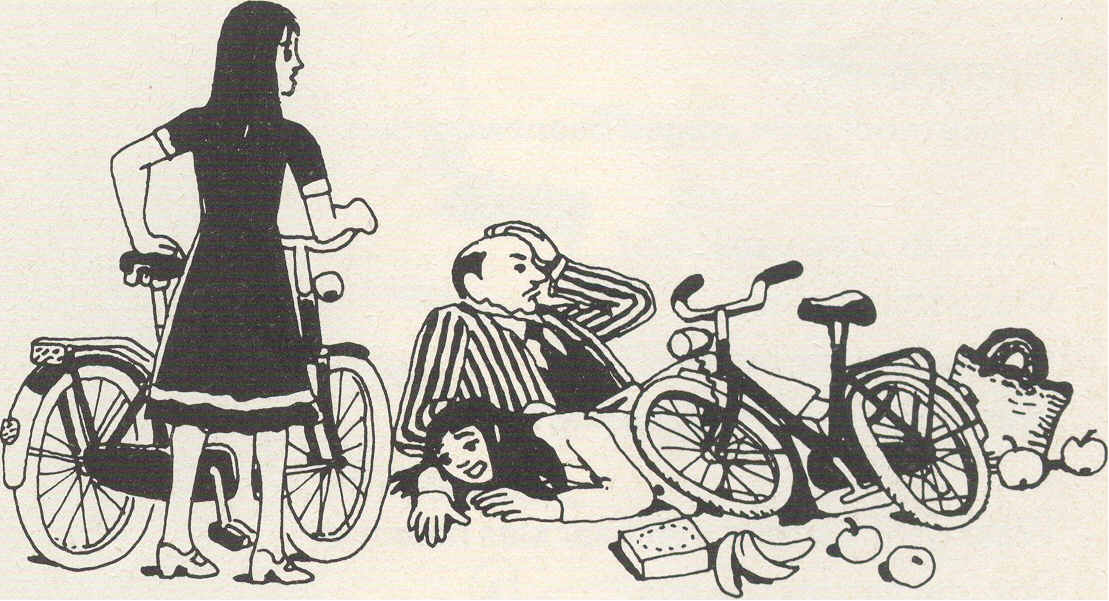 _________________________________________________________________________ _____________________________________________________________________________________________________________________________________________________________________________________________________________________________ _____________________________________________________________________________________________________________________________________________________________________________________________________________________________ ___________________________________________________________________________________________________________________________________________________ ___________________________________________________________________________________________________________________________________________________ _____________________________________________________________________________________________________________________________________________________________________________________________________________________________ __________________________________________________________________________